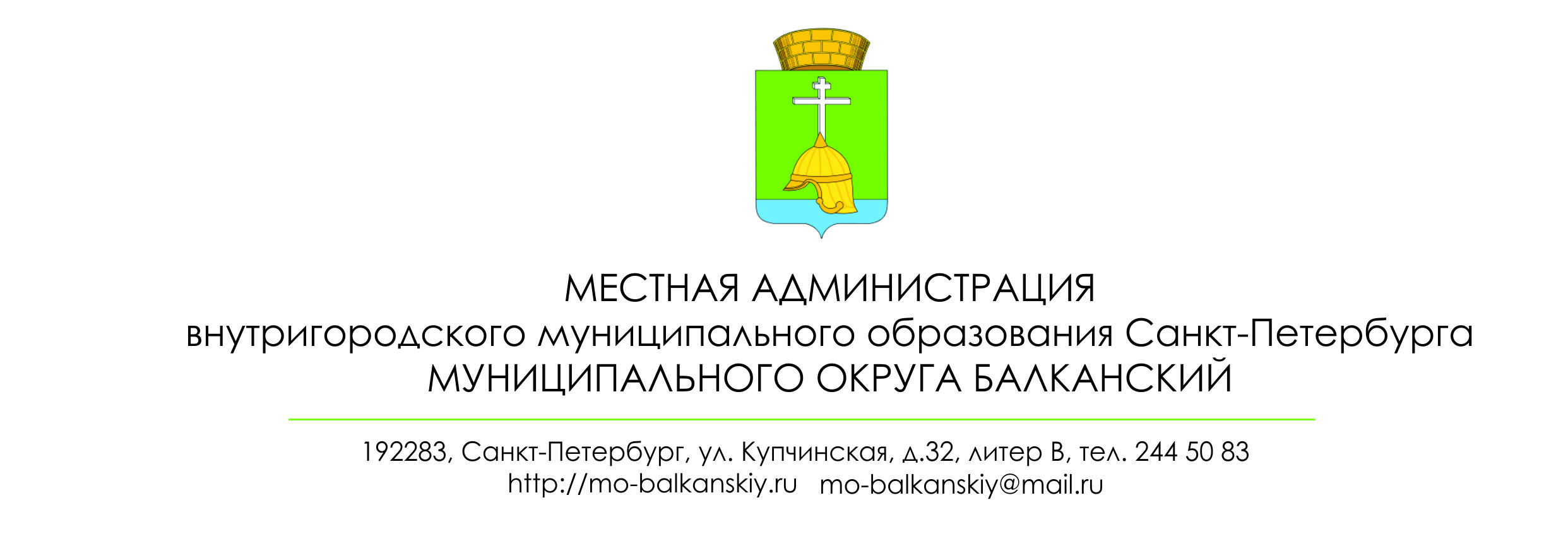 ПОСТАНОВЛЕНИЕ27 января 2021 г.                                                                                                 №  8О внесении изменений в постановление местной администрации № 5 от 07.02.2014 «Об утверждении Административного регламента внутригородского                                       муниципального образования Санкт-Петербургамуниципального округа Балканский  по предоставлению муниципальной услугипо регистрации трудового договора, заключаемого работником с работодателем – физическим лицом, не являющимся индивидуальным предпринимателем»В целях исключения коррупциогенных факторов, местная администрация ПОСТАНОВЛЯЕТ:Внести в Административный регламент внутригородского                                        муниципального образования Санкт-Петербурга муниципального округа Балканский  по предоставлению муниципальной услуги по регистрация трудового договора, заключаемого работником с работодателем –  физическим лицом, не являющимся  индивидуальным предпринимателем», утвержденный постановлением местной администрации № 5 от 07.02.2014 следующие изменения: Подпункт 4.4. Административного регламента – исключить.В подпункте слова: «Руководитель МФЦ осуществляет плановые и внеплановые проверки деятельности работников МФЦ в соответствии с положением о проведении проверок» - исключить. Настоящее постановление вступает в силу с момента его официального опубликования в муниципальной газете «Купчинские просторы». Контроль за исполнением настоящего постановления оставляю за собой.Глава местной администрации                                                                 М.А.Агеева